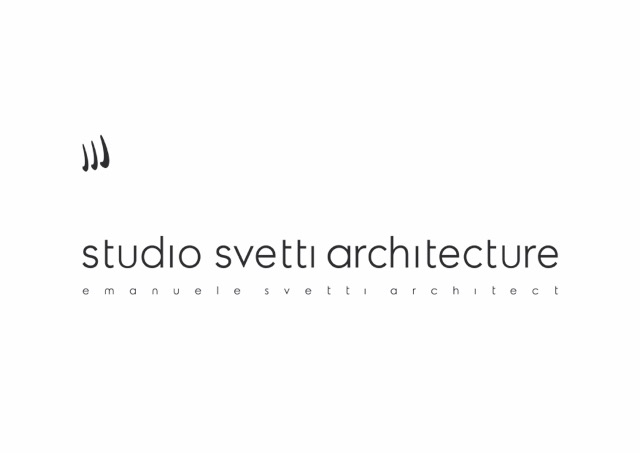 CÀOS – Silvia BiniProgetto: Studio Svetti Architecture | Emanuele Svetti ArchitettoPhoto Credits: Andrea Bartolozzi PhotographerTipologia: RetailSuperficie: 800 mqInizio Lavori: Giugno 2016Stato: Terminato, 2018Location: Viareggio"L’ordine è il piacere della ragione ma il caos è la delizia dell’immaginazione” [P.Claudel]Lo store Càos è l'ultimo dei progetti portati avanti dalla vulcanica imprenditrice toscana Silvia Bini, nome di riferimento della moda nel panorama italiano e internazionale. Studio Svetti Architecture ha curato la progettazione e la realizzazione di questo esclusivo spazio caratterizzato dalla semplicità delle linee e delle forme e che vede al suo interno corner dedicati a prestigiosi brand come Celine, Gucci, Fendi, Balenciaga, Valentino, Stella McCartney e  Saint Laurent.Il nuovo store viareggino trova spazio nei locali di una palazzina storica, l’ex Sorelle Del Mare, sul  lungomare della città. Le linee guida dell’edificio originario sono state mantenute e gli spazi distribuiti in successione su tre piani, contestualizzati attraverso sistemi espositivi differenti, con un unico fil-rouge: la celebrazione del prodotto. L’intervento progettuale ha sconvolto quelli che erano i caratteri morfologici degli ambienti esistenti attraverso l’eliminazione di ogni tipo di partizione e grazie alla creazione di un corpo scala incuneato in un triplo volume. L’uso minimal dei materiali e degli arredi dona un carattere raffinato ed essenziale. 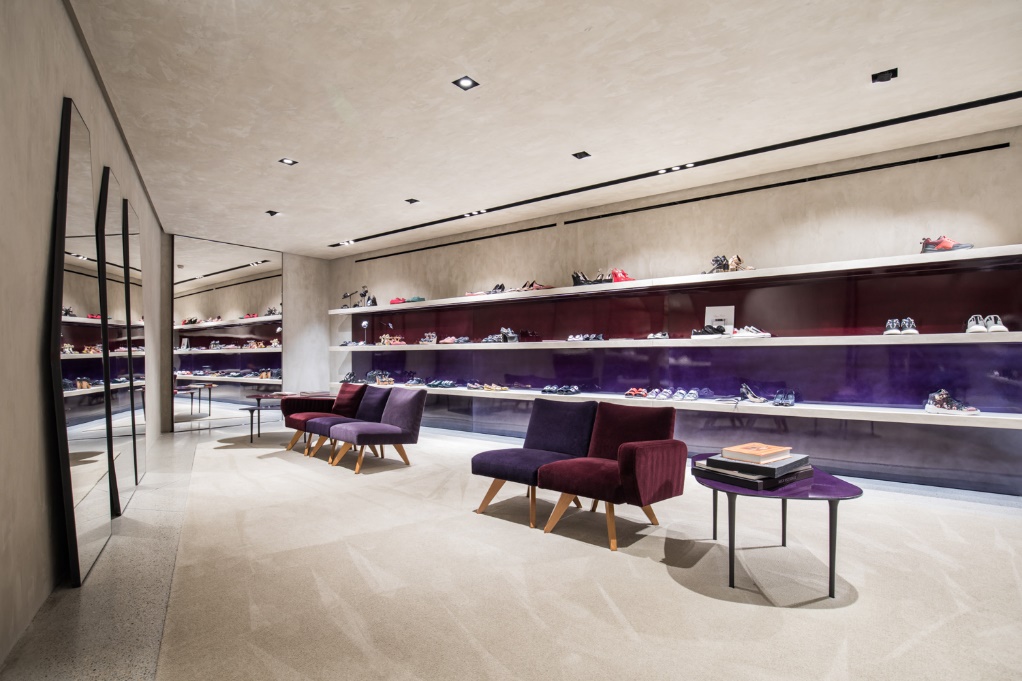 Nello spazio dominano i contrasti tra il metallo degli arredi e l’intonaco ruvido delle pareti o tra i rivestimenti in velluto di seta di alcune quinte e la matericità del pavimento, frutto di un mix sapiente tra cemento levigato e inerti provenienti da cave locali. Sinuose lamiere metalliche, lavorate artigianalmente, dello spessore di 3 mm sono di supporto all'esposizione, enfatizzando i prodotti su uno sfondo neutro e di colore scuro. Gli arredi, tutti disegnati su misura,  fungono da veri e propri dispositivi architettonici al servizio della vendita, oltre ad articolare e gerarchizzare ogni singolo spazio interno.FornitoriImpresa Edile: AEFFEDIFiniture: BM ClimaLighting e Domotica: Zumtobel con Graziella Smart TechnologySerramenti e pareti in vetro: Jansen Janisol e Toncelli VetroFiniture Murali e rivestimenti: Metropolis con GotiArredi su misura: CasavecchiaArredi e complementi: Nilufar, Knoll, Hervé Van der Staeten, Carl Hansen & Son, Rude design Collection Arredi in vetro: Vetreria BazzaneseSTUDIO SVETTI ARCHITECTURE ITALY Via Lauretana 73, 52044 Camucia, Arezzo [Italy]  Ph. +39 0575 62530  www.studiosvetti.com - info@studiosvetti.com STUDIO SVETTI ARCHITECTURE UK            71-75 Shelton St.Covent Garden, London [UK]       Ph. +44 (0) 7971 390 522 www.studiosvetti.com - info@studiosvetti.com OGS SRL PUBLIC RELATIONS & COMMUNICATION Via Koristka 3, 20154 Milano, Italy Ph. +39 023450610 www.ogscommunication.com – info@ogscommunication.com 